  МУНИЦИПАЛЬНОЕ БЮДЖЕТНОЕ ОБЩЕОБРАЗОВАТЕЛЬНОЕ УЧРЕЖДЕНИЕ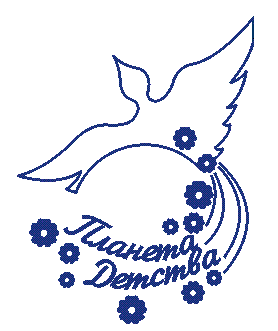 «ГИМНАЗИЯ «ПЛАНЕТА ДЕТСТВА»СТРУКТУРНОЕ ПОДРАЗДЕЛЕНИЕ   «ДЕТСКИЙ САД «ПЛАНЕТА ДЕТСТВА»г. Рубцовска Алтайского края__________________________________________________________________Сценарий спортивного праздника, посвященного Дню Защитника Отечества«Богатырские забавы»Подготовила:                                                                                    Инструктор по физической  культуре:                                                                                    ЯКОВЕНКО ТАТЬЯНА ЮРЬЕВНАг. Рубцовск, Алтайский крайЦель: Формировать представление о героическом прошлом русского народа Древней Руси, великих русских богатырях - защитниках земли русской.           Задачи:Вызвать интерес к языку былин, сказаний, песен, преданий о русских богатырях.Воспитывать чувство гордости за богатырскую силу России, уважение к русским воинам, желание им подражать.Развивать быстроту, ловкость, меткость, сообразительность, умение взаимодействовать взрослых и детей друг с другомВоспитывать любовь к Родине, чувство гордости за своих близких.Ход:Под музыкальное сопровождение  дружины, во главе с воеводами, заходят в зал. Каждую команду сопровождают  «красны девицы» - группа поддержки.  Богатыри одеты в папины футболки, подпоясанные широким поясом, на голове – лента. У болельщиц на головах повязаны ленты такого же цвета, как у богатырей, в руках ленточки.Ведущий:- Здравствуйте, добры молодцы и красны девицы! - Послушайте, ка  мою загадку:Ладно скроен,Крепко сшит,За землю русскую стоит. Кто же, это?Дети:  Богатырь. - Все верно, это богатырь.  Давным-давно,  на земле русской, жили богатыри.  Без устали разъезжали они на могучих конях, зорко всматриваясь вдаль: не видать ли вражеских костров, не слыхать ли топота коней вражеских. Много разных подвигов на счету богатырском! Есть чему поучится у славных защитников. Вот, почему сегодня, через много лет и веков, в праздник Дня Защитника Отечества, решили мы вспомнить вместе с вами про дела ратные, про честь богатырскую, про удаль молодецкую.      Сегодня  наши  добры  молодцы  покажут силушку богатырскую, а мы с вами проверим, живет ли еще в наших мальчишках дух богатырский, да удаль молодецкая! А помогать им, болеть и переживать за ними, будут наши красны девицы! Вот у них на головах  ленточки точно такого же цвета, как и у богатырей. Итак, соревноваться  сегодня будут две дружины могучие  во главе с воеводами: дружина 1, которую возглавляет славный богатырь Земли русской Алеша Свет ……И дружина 2, во главе с воеводой…….Рассудить богатырские забавы мы попросили княгинь славных, да неподкупных:Княгиня ……свет ……Княгиня …… свет ……Княгиня …… свет …….Садитесь вот сюда за стол и внимательно следите за состязаниями. Если дружина первой выполнила задание, 1 очко ей присудите. А если еще и без ошибок, то еще очко добавьте!Итак, внимание, внимание! Начинаем соревнования!   Уходя  на службу, в поход на подвиги ратные умели могучие богатыри  и песню лихую затянуть! И первым конкурсным заданием для славных дружин будет исполнение богатырской песни.  Позабавьте ка вы нас, спойте песню так, чтобы стены затряслись и все вороги  разбежались! А жюри наше оценит, чья дружина громче, да  дружней и веселей  исполнит песню «Маруся».  Песня «Маруся» (дети исполняют песню под фонограмму)Ведущий:Когда богатыри собирались вместе, они становились такими сильными, что победить их было невозможно.  И мы сейчас, прежде чем силой мерится, все в месте, дружно проведем разминку богатырскую .Под песню А. Пахмутовой «Богатырская наша сила» проводится разминкаВедущий:Ну что ж, богатыри,  размялись мы на славу, пора нам в поход собираться! Да только засыпали вороги  всю дорогу камнями, Камнями  огромными, да неподъёмными!  Необходимо нам дорогу от камней расчистить. На дороге лежат тяжёлые камни. Нам надо разобрать этот завал, чтобы освободить путь!«Очистим дорогу от камней»(По залу рассыпаны мячи разного размера. Засекается время (1 минута) По сигналу первый участник  берет в руки столько мячей, сколько сможет унести и не уронить. Бежит с ними до девочек-болельщиц, которые стоит в конце зала. Они собирают мячи и следят, чтобы они не укатились. Побеждает та команда, которая собрала больше мячей.) Ведущий: Ну вот и очистили мы путь-дорожку! Показали силушку, да ловкость молодецкую! В древние времена,   на Русь нападали враги лютые.  И чтобы обороняться от них, жители строили защитные крепости. И  нам  с вами черед пришел крепость оборонительную  строить!«Строим крепость»(Дети садятся на вытянутые ноги друг за другом.  По сигналу, берут ногами мягкий модуль, передают его игроку, сидящему сзади. И так до конца. Самый последний сидит воевода. Он строит крепость из мягких модулей)Ведущий:Пришла пора послужить родной земле, защитить крепость и народ русский от врага лютого! Вставайте дружины на защиту стен высоких, да каменных! Не дадим зверю лютому в крепость пробраться.(Звучит музыка, выкатывается Змей Горыныч. У него на голове корона. Дети должны «снарядами» сбить корону с головы)Метко били все по цели
И змеюку одолели!Жюри подводит итоги.Ведущий:Вот и победили мы зверя лютого. Пора бы отдохнуть славным богатырям. А, заодно, мы проверим, какие они умные. Ответьте ка мои загадки, добрые молодцы!Рубашку такую не вяжут, не шьют,Её из колечек железных плетут   (кольчуга)Железная шапка с острым концом,А спереди клюв навис над лицом  (шлем)Оружие это трудно поднять,Не просто поднять, а в руке удержать,Снести им легко было голову с плеч,Ну что догадались? Конечно же…   (меч)Чтоб грудь защитить от ударов врага,Уж вы это знаете наверняка,На левой руке у героя висит,Тяжелый, блестящий, раскрашенный…  (щит)Каких русских богатырей вы знаете? Назовите их именаНазовите имя злодея, который поселился возле Черной  Грязи, у реки Смородины (Соловей Разбойник)Ведущий:Не перевелись еще на Руси  богатыри – люди сильные и смелые! А также смышленые и умные. Слово предоставляется жюри.Ведущий:Только посмотрите, остались наши красны девицы за стенами крепости! Надо бы их домой переправить! Да как? Разлилась  у стен крепости реченька буйная.  Никак не перебраться девицам!«Переправа»Ведущий:Ну вот, опасность миновала, победили мы змея лбтого, девиц-красавиц в крепость переправили. А теперь можно и развлечься! Испытаю ка я вас но ловкость!«Петушиные бои»Ведущий:В старину говорили: «Один в поле не воин, любое сражение можно выиграть только сплоченной и дружной командой»«Перетяни канат»Ведущий: Вот и подошли мы к последним испытаниям силы богатырской.Показали вы свою удаль молодецкую, силушку могучую, не запятнали чести богатырской! И девицы красавицы не уступают вам! Молодцы! И мы надеемся, что когда наши  мальчишки подрастут, то нас не подведут и на защиту  Родины встанут, как богатыри русские! А на память я хочу вручить  вам медали, которые вы заслужили в честном бою. Хочу пожелать, чтобы вы оставались такими же сильными, смелыми, решительными. Чтобы горячо любили и защищали свою Родину, как это делали былинные богатыри.Под музыку все фотографируются и выходят из зала.